Unit 5 Lesson 2: Make HundredsWU Choral Count: Count by 10 (Warm up)Student Task Statement1 Make HundredsStudent Task StatementBuild each number using base-ten blocks. Record how many tens blocks you use.Build 90.Build 110.Build 150.____________ tens____________ tens____________ tensHow many base-ten blocks would you need to build 200?____________ tensHow many base-ten blocks would you need to build 300?____________ tensHow many base-ten blocks would you need to build 300 if you could use 1 hundreds block?1 hundred ____________ tensHow many tens would you need to build 300 if you could use 2 hundreds blocks?2 hundreds ____________ tensHow many tens would you need to build 300 if you could use only hundreds blocks?____________ hundreds ____________ tens2 How Many Hundreds?Student Task StatementHan and Jada represented the same number using base-ten blocks. They started base-ten diagrams, but ran out of time to finish them.JadaHan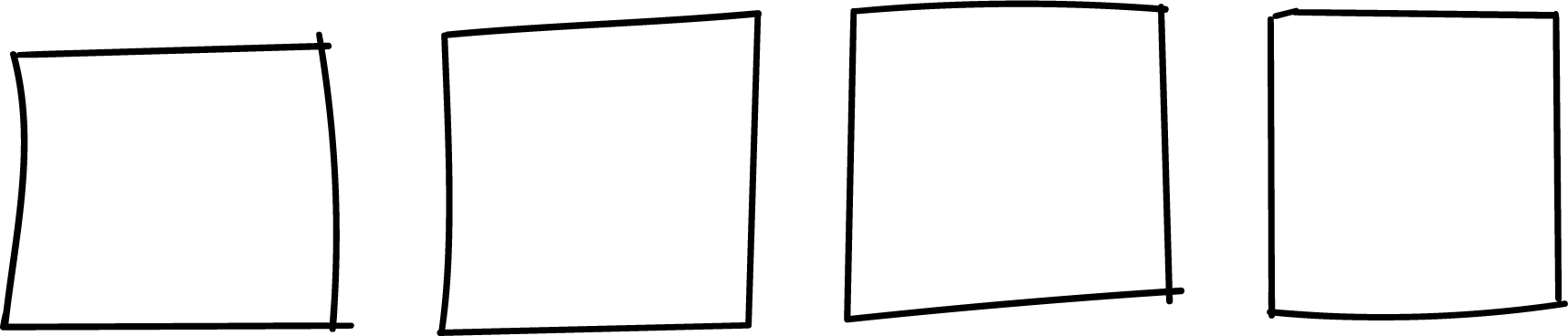 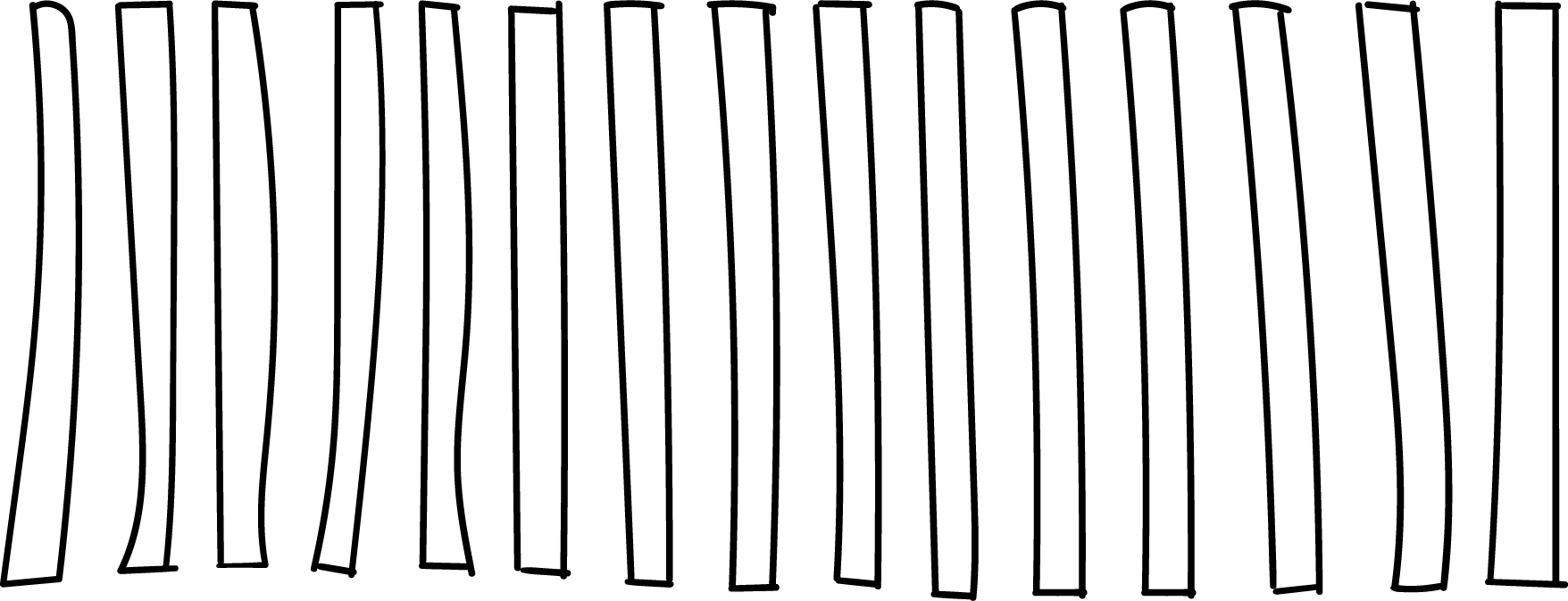 I only used hundreds.I only used tens.Total value: 700Total value: 700Use base-ten blocks to show what each student’s work would look like if they had time to finish it.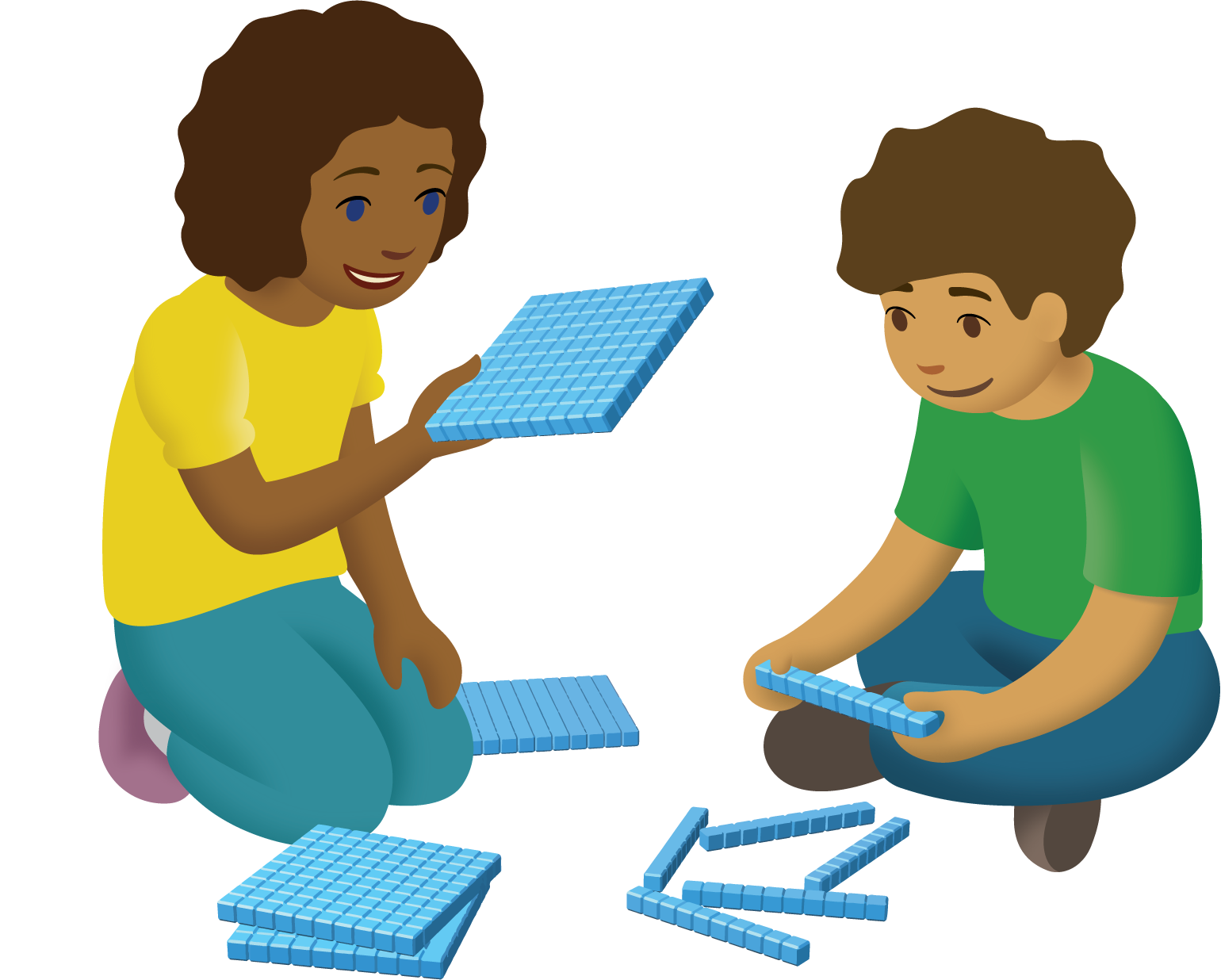 Explain how you know both ways of using base-ten blocks show 700.Complete Jada’s base-ten diagram.Explain why you think Han ran out of time to finish his diagram.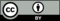 © CC BY 2021 Illustrative Mathematics®